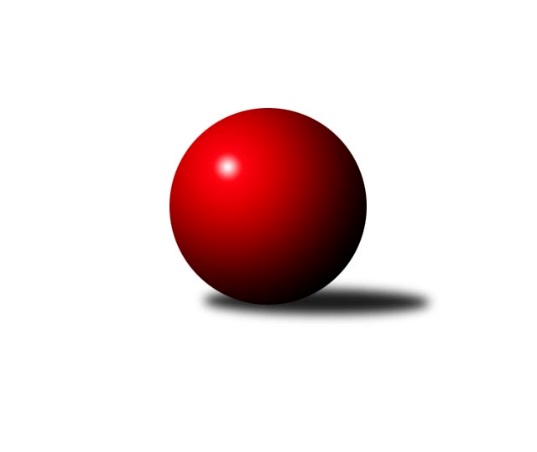 Č.26Ročník 2022/2023	21.4.2023Nejlepšího výkonu v tomto kole: 2807 dosáhlo družstvo: TJ Sparta Kutná Hora ADivize AS 2022/2023Výsledky 26. kolaSouhrnný přehled výsledků:SK Meteor Praha A	- TJ Sokol Benešov B	2:6	2490:2531	4.5:7.5	19.4.TJ Radlice A	- KK Konstruktiva Praha B	5:3	2361:2284	6.0:6.0	19.4.KK Kosmonosy B	- AC Sparta Praha A	7:1	2785:2657	9.0:3.0	20.4.TJ AŠ Mladá Boleslav 	- TJ Sokol Praha-Vršovice A	6:2	2585:2378	9.0:3.0	21.4.KK Vlašim A	- TJ Neratovice	3:5	1740:2294	6.0:6.0	21.4.TJ Astra A	- SK Meteor Praha B	2:6	2510:2589	5.0:7.0	21.4.TJ Sparta Kutná Hora A	- TJ Sokol Brandýs n. L. A	6:2	2807:2646	9.0:3.0	21.4.SK Meteor Praha B	- TJ Sokol Benešov B	2:6	2493:2541	5.0:7.0	17.4.KK Konstruktiva Praha B	- KK Vlašim A	4:4	2696:2207	6.0:6.0	17.4.Tabulka družstev:	1.	TJ Radlice A	26	21	1	4	143.0 : 65.0 	191.0 : 121.0 	 2605	43	2.	KK Konstruktiva Praha B	26	17	4	5	133.5 : 74.5 	190.0 : 122.0 	 2582	38	3.	KK Kosmonosy B	26	17	1	8	127.0 : 81.0 	175.5 : 136.5 	 2563	35	4.	TJ Sparta Kutná Hora A	26	15	3	8	122.0 : 86.0 	174.5 : 137.5 	 2540	33	5.	TJ Sokol Praha-Vršovice A	26	16	0	10	120.0 : 88.0 	174.0 : 138.0 	 2533	32	6.	TJ Sokol Benešov B	26	13	0	13	106.0 : 102.0 	160.0 : 152.0 	 2527	26	7.	KK Vlašim A	26	11	3	12	102.0 : 106.0 	154.0 : 158.0 	 2515	25	8.	TJ Neratovice	26	12	1	13	97.5 : 110.5 	142.0 : 170.0 	 2492	25	9.	AC Sparta Praha A	26	12	0	14	99.5 : 108.5 	151.5 : 160.5 	 2516	24	10.	TJ AŠ Mladá Boleslav	26	11	1	14	88.5 : 119.5 	141.5 : 170.5 	 2502	23	11.	TJ Sokol Brandýs n. L. A	26	8	3	15	87.5 : 120.5 	139.0 : 173.0 	 2520	19	12.	SK Meteor Praha A	26	8	0	18	82.0 : 126.0 	133.0 : 179.0 	 2481	16	13.	TJ Astra A	26	6	2	18	79.5 : 128.5 	134.0 : 178.0 	 2485	14	14.	SK Meteor Praha B	26	5	1	20	68.0 : 140.0 	124.0 : 188.0 	 2448	11Podrobné výsledky kola:	 SK Meteor Praha A	2490	2:6	2531	TJ Sokol Benešov B	Jindřich Sahula	 	 222 	 196 		418 	 1:1 	 390 	 	184 	 206		Dušan Dvořák	Martin Boháč	 	 226 	 232 		458 	 1.5:0.5 	 430 	 	198 	 232		Marek Červ	Pavel Plachý	 	 205 	 209 		414 	 1:1 	 418 	 	196 	 222		Ladislav Kalous	Ivo Steindl	 	 202 	 206 		408 	 0:2 	 427 	 	205 	 222		Petr Brabenec	Zuzana Edlmannová	 	 230 	 190 		420 	 1:1 	 429 	 	210 	 219		David Dvořák	Ladislav Zahrádka	 	 184 	 188 		372 	 0:2 	 437 	 	221 	 216		Jiří Kočírozhodčí: Ladislav ZahrádkaNejlepší výkon utkání: 458 - Martin Boháč	 TJ Radlice A	2361	5:3	2284	KK Konstruktiva Praha B	David Kašpar	 	 196 	 200 		396 	 1:1 	 382 	 	197 	 185		Jakub Wrzecionko	Rostislav Kašpar	 	 165 	 204 		369 	 1:1 	 377 	 	186 	 191		Ludmila Johnová	Pavel Janoušek	 	 182 	 214 		396 	 1:1 	 319 	 	185 	 134		Jaroslav Pleticha st.	Josef Kašpar	 	 203 	 227 		430 	 2:0 	 392 	 	201 	 191		Emilie Somolíková	Milan Komorník	 	 198 	 178 		376 	 1:1 	 392 	 	191 	 201		Eva Václavková	Miloš Beneš ml.	 	 199 	 195 		394 	 0:2 	 422 	 	211 	 211		Michal Ostatnickýrozhodčí: Josef KašparNejlepší výkon utkání: 430 - Josef Kašpar	 KK Kosmonosy B	2785	7:1	2657	AC Sparta Praha A	Marek Náhlovský	 	 239 	 221 		460 	 2:0 	 414 	 	214 	 200		Jiří Neumajer	Jan Kocurek	 	 226 	 217 		443 	 2:0 	 430 	 	220 	 210		Jan Červenka	Filip Bajer	 	 232 	 257 		489 	 1.5:0.5 	 451 	 	232 	 219		Petr Neumajer	Ondrej Troják	 	 216 	 203 		419 	 0:2 	 458 	 	232 	 226		Pavel Pavlíček	Radek Tajč	 	 254 	 225 		479 	 2:0 	 432 	 	209 	 223		Václav Klička	Břetislav Vystrčil	 	 253 	 242 		495 	 1.5:0.5 	 472 	 	230 	 242		Petr Hartinarozhodčí: Radek TajčNejlepší výkon utkání: 495 - Břetislav Vystrčil	 TJ AŠ Mladá Boleslav 	2585	6:2	2378	TJ Sokol Praha-Vršovice A	Michal Horáček	 	 202 	 208 		410 	 1:1 	 432 	 	228 	 204		Jiří Rejthárek	Jiří Samolák	 	 176 	 222 		398 	 1:1 	 434 	 	223 	 211		Zbyněk Vilímovský	Pavel Horáček ml.	 	 192 	 228 		420 	 1:1 	 403 	 	218 	 185		Antonín Krejza	Josef Cíla	 	 232 	 236 		468 	 2:0 	 352 	 	170 	 182		Roman Přeučil	Pavel Palaštuk	 	 212 	 218 		430 	 2:0 	 381 	 	193 	 188		Martin Šveda	Petr Palaštuk	 	 229 	 230 		459 	 2:0 	 376 	 	193 	 183		Pavel Grygarrozhodčí: Petr HoráčekNejlepší výkon utkání: 468 - Josef Cíla	 KK Vlašim A	1740	3:5	2294	TJ Neratovice	neoprávněný start	 	 0 	 0 		0 	 0:2 	 382 	 	181 	 201		Josef Trnka	Ladislav Hlaváček	 	 203 	 256 		459 	 2:0 	 384 	 	186 	 198		Eva Dvorská	Václav Tůma	 	 203 	 228 		431 	 2:0 	 383 	 	183 	 200		Jan Kozák	Leoš Chalupa	 	 202 	 197 		399 	 0:2 	 436 	 	221 	 215		Jan Kvapil	neoprávněný start	 	 0 	 0 		0 	 0:2 	 403 	 	185 	 218		Petr Vacek	Josef Dotlačil	 	 209 	 242 		451 	 2:0 	 306 	 	176 	 130		Miroslav Burockrozhodčí: Václav TůmaNejlepší výkon utkání: 459 - Ladislav Hlaváček	 TJ Astra A	2510	2:6	2589	SK Meteor Praha B	Jaroslav Dryák	 	 202 	 230 		432 	 2:0 	 394 	 	196 	 198		Jiří Novotný	Jakub Vodička	 	 203 	 183 		386 	 0:2 	 436 	 	210 	 226		Michal Mičo	Petr Seidl	 	 215 	 215 		430 	 2:0 	 408 	 	196 	 212		Ctirad Dudycha	Tomáš Hroza	 	 187 	 199 		386 	 0:2 	 435 	 	207 	 228		Luboš Soukup	Radovan Šimůnek	 	 215 	 237 		452 	 1:1 	 464 	 	242 	 222		David Dittrich	Radek Fiala	 	 221 	 203 		424 	 0:2 	 452 	 	227 	 225		Luboš Polanskýrozhodčí: Jaroslav DryákNejlepší výkon utkání: 464 - David Dittrich	 TJ Sparta Kutná Hora A	2807	6:2	2646	TJ Sokol Brandýs n. L. A	Zdeněk Rajchman	 	 239 	 254 		493 	 1:1 	 495 	 	287 	 208		Miloslav Rychetský	Vladimír Holý	 	 229 	 244 		473 	 2:0 	 412 	 	186 	 226		Ladislav Sopr	Daniel Brejcha	 	 230 	 257 		487 	 2:0 	 415 	 	220 	 195		Pavel Kotek	Jiří Barbora	 	 222 	 211 		433 	 0:2 	 483 	 	250 	 233		František Čvančara	Leoš Vobořil	 	 227 	 242 		469 	 2:0 	 412 	 	218 	 194		Vladimír Sommer	Dušan Hrčkulák	 	 240 	 212 		452 	 2:0 	 429 	 	226 	 203		Karel Křenekrozhodčí:  Vedoucí družstevNejlepší výkon utkání: 495 - Miloslav Rychetský	 SK Meteor Praha B	2493	2:6	2541	TJ Sokol Benešov B	Jiří Novotný	 	 217 	 209 		426 	 1:1 	 445 	 	214 	 231		Dušan Dvořák	Jindra Pokorná	 	 220 	 195 		415 	 1:1 	 416 	 	209 	 207		Ladislav Kalous	Ctirad Dudycha	 	 211 	 193 		404 	 1:1 	 409 	 	197 	 212		Patrik Polach	Luboš Polanský	 	 242 	 193 		435 	 1:1 	 400 	 	201 	 199		Marek Červ	Miroslav Pešek	 	 203 	 183 		386 	 0:2 	 453 	 	220 	 233		Petr Brabenec	David Dittrich	 	 211 	 216 		427 	 1:1 	 418 	 	214 	 204		Petr Červrozhodčí: Michal FrancNejlepší výkon utkání: 453 - Petr Brabenec	 KK Konstruktiva Praha B	2696	4:4	2207	KK Vlašim A	Jakub Wrzecionko	 	 196 	 235 		431 	 1:1 	 443 	 	214 	 229		Vladislav Pessr	Ludmila Johnová	 	 224 	 216 		440 	 1:1 	 463 	 	251 	 212		Ladislav Hlaváček	Emilie Somolíková	 	 230 	 262 		492 	 2:0 	 401 	 	201 	 200		Milan Černý	Jaroslav Pleticha st.	 	 233 	 218 		451 	 0:2 	 459 	 	234 	 225		Václav Tůma	Michal Ostatnický	 	 256 	 216 		472 	 2:0 	 0 	 	0 	 0		neoprávněný start	Eva Václavková	 	 202 	 208 		410 	 0:2 	 441 	 	211 	 230		Josef Dotlačilrozhodčí:  Vedoucí družstevNejlepší výkon utkání: 492 - Emilie SomolíkováPořadí jednotlivců:	jméno hráče	družstvo	celkem	plné	dorážka	chyby	poměr kuž.	Maximum	1.	Michal Ostatnický 	KK Konstruktiva Praha B	447.42	299.3	148.1	2.1	12/12	(483)	2.	Zbyněk Vilímovský 	TJ Sokol Praha-Vršovice A	447.20	302.7	144.5	2.7	12/12	(497)	3.	Jan Kvapil 	TJ Neratovice	444.81	295.9	148.9	3.2	8/12	(500)	4.	Josef Kašpar 	TJ Radlice A	443.83	298.5	145.3	2.9	11/12	(490)	5.	Miloš Beneš  ml.	TJ Radlice A	442.84	299.2	143.7	2.8	12/12	(477)	6.	Ladislav Hlaváček 	KK Vlašim A	442.82	303.4	139.4	4.4	12/12	(483)	7.	Michal Hrčkulák 	TJ Sparta Kutná Hora A	442.53	292.0	150.5	3.8	8/12	(484)	8.	Miloslav Rychetský 	TJ Sokol Brandýs n. L. A	442.21	300.9	141.3	3.9	12/12	(495)	9.	Jakub Wrzecionko 	KK Konstruktiva Praha B	440.72	301.8	138.9	5.2	12/12	(496)	10.	Rostislav Kašpar 	TJ Radlice A	440.33	297.4	142.9	5.0	12/12	(481)	11.	Filip Bajer 	KK Kosmonosy B	439.37	295.7	143.6	4.3	12/12	(516)	12.	Karel Křenek 	TJ Sokol Brandýs n. L. A	439.08	296.9	142.2	3.8	11/12	(464)	13.	Pavel Plachý 	SK Meteor Praha A	439.05	295.4	143.6	4.6	12/12	(488)	14.	Ludmila Johnová 	KK Konstruktiva Praha B	437.64	298.9	138.7	4.5	12/12	(511)	15.	Jiří Rejthárek 	TJ Sokol Praha-Vršovice A	436.97	295.5	141.4	4.9	12/12	(484)	16.	Petr Hartina 	AC Sparta Praha A	436.70	298.2	138.5	3.6	11/12	(474)	17.	Jiří Kočí 	TJ Sokol Benešov B	435.53	301.4	134.1	6.1	12/12	(491)	18.	David Dittrich 	SK Meteor Praha B	433.83	290.7	143.1	4.9	10/12	(483)	19.	Josef Dotlačil 	KK Vlašim A	433.44	292.1	141.3	4.0	12/12	(484)	20.	Radek Tajč 	KK Kosmonosy B	433.27	298.5	134.8	4.6	10/12	(518)	21.	Jiří Jabůrek 	TJ Sokol Praha-Vršovice A	432.88	297.3	135.6	4.1	10/12	(478)	22.	Martin Boháč 	SK Meteor Praha A	432.30	296.9	135.4	5.2	11/12	(483)	23.	Dušan Hrčkulák 	TJ Sparta Kutná Hora A	431.99	291.8	140.2	3.6	11/12	(505)	24.	Břetislav Vystrčil 	KK Kosmonosy B	431.92	296.1	135.8	6.0	11/12	(500)	25.	Petr Šteiner 	TJ Neratovice	431.77	294.4	137.3	5.7	11/12	(477)	26.	Petr Seidl 	TJ Astra A	431.73	294.3	137.4	3.9	11/12	(464)	27.	Milan Komorník 	TJ Radlice A	431.59	295.7	135.9	4.7	10/12	(455)	28.	Emilie Somolíková 	KK Konstruktiva Praha B	431.40	289.1	142.3	4.5	12/12	(492)	29.	David Kašpar 	TJ Radlice A	430.89	302.6	128.3	6.7	10/12	(486)	30.	Ondrej Troják 	KK Kosmonosy B	429.43	295.8	133.7	6.5	11/12	(495)	31.	Jiří Barbora 	TJ Sparta Kutná Hora A	429.07	292.6	136.5	5.9	12/12	(499)	32.	František Čvančara 	TJ Sokol Brandýs n. L. A	428.89	298.6	130.3	6.3	10/12	(483)	33.	Radek Fiala 	TJ Astra A	428.43	297.6	130.9	5.6	9/12	(486)	34.	Pavel Palaštuk 	TJ AŠ Mladá Boleslav 	427.90	291.4	136.5	4.7	11/12	(466)	35.	Petr Palaštuk 	TJ AŠ Mladá Boleslav 	427.87	291.8	136.0	6.2	12/12	(477)	36.	Věroslav Řípa 	KK Kosmonosy B	427.31	293.5	133.8	6.0	11/12	(497)	37.	Václav Klička 	AC Sparta Praha A	426.86	285.9	140.9	4.3	11/12	(465)	38.	Vladimír Holý 	TJ Sparta Kutná Hora A	426.03	291.9	134.1	5.0	12/12	(504)	39.	Jakub Vodička 	TJ Astra A	424.70	298.2	126.5	8.4	12/12	(458)	40.	Petr Brabenec 	TJ Sokol Benešov B	424.22	292.8	131.4	6.0	12/12	(507)	41.	Petr Neumajer 	AC Sparta Praha A	422.81	293.2	129.6	6.8	11/12	(500)	42.	Ladislav Kalous 	TJ Sokol Benešov B	422.59	293.1	129.5	7.5	8/12	(480)	43.	Jaroslav Kourek 	TJ Radlice A	422.05	295.7	126.3	7.7	8/12	(446)	44.	Pavel Horáček  ml.	TJ AŠ Mladá Boleslav 	421.96	300.0	121.9	8.3	10/12	(470)	45.	Zdeněk Rajchman 	TJ Sparta Kutná Hora A	421.64	289.7	131.9	5.9	11/12	(493)	46.	Ctirad Dudycha 	SK Meteor Praha B	421.15	291.7	129.4	6.5	11/12	(478)	47.	Ivo Steindl 	SK Meteor Praha A	420.99	289.8	131.2	6.5	12/12	(494)	48.	Dušan Dvořák 	TJ Sokol Benešov B	420.84	293.5	127.3	6.8	11/12	(502)	49.	Petr Červ 	TJ Sokol Benešov B	420.62	288.6	132.0	7.0	11/12	(510)	50.	Václav Tůma 	KK Vlašim A	420.16	290.4	129.8	7.4	12/12	(467)	51.	Eva Václavková 	KK Konstruktiva Praha B	417.98	289.1	128.9	5.1	12/12	(482)	52.	Pavel Pavlíček 	AC Sparta Praha A	416.17	291.1	125.0	8.9	12/12	(465)	53.	Luboš Polanský 	SK Meteor Praha B	415.57	292.9	122.7	6.7	10/12	(461)	54.	Jiří Kadleček 	KK Vlašim A	415.38	288.0	127.3	7.0	11/12	(471)	55.	Petr Dus 	TJ Sparta Kutná Hora A	415.29	288.9	126.4	8.5	8/12	(452)	56.	Jan Meščan 	TJ Neratovice	413.84	290.5	123.3	9.2	8/12	(460)	57.	Miroslav Burock 	TJ Neratovice	413.50	294.0	119.5	8.5	8/12	(476)	58.	Michal Horáček 	TJ AŠ Mladá Boleslav 	412.17	284.2	128.0	6.7	11/12	(441)	59.	Josef Trnka 	TJ Neratovice	412.16	291.2	121.0	8.8	11/12	(463)	60.	Antonín Krejza 	TJ Sokol Praha-Vršovice A	412.11	284.3	127.8	6.0	8/12	(436)	61.	Marek Červ 	TJ Sokol Benešov B	412.02	286.7	125.3	7.5	12/12	(469)	62.	Jiří Neumajer 	AC Sparta Praha A	411.75	288.2	123.6	7.4	12/12	(442)	63.	Jaroslav Pleticha  st.	KK Konstruktiva Praha B	410.79	287.2	123.6	8.6	12/12	(499)	64.	Pavel Kotek 	TJ Sokol Brandýs n. L. A	410.13	285.7	124.4	7.2	12/12	(453)	65.	Petr Horáček 	TJ AŠ Mladá Boleslav 	409.91	286.8	123.1	6.7	9/12	(447)	66.	Luboš Soukup 	SK Meteor Praha B	409.33	289.0	120.3	9.6	11/12	(465)	67.	Roman Přeučil 	TJ Sokol Praha-Vršovice A	409.12	290.6	118.6	10.0	10/12	(463)	68.	Milan Černý 	KK Vlašim A	407.74	284.2	123.5	9.0	9/12	(464)	69.	Pavel Grygar 	TJ Sokol Praha-Vršovice A	407.50	286.6	120.9	7.1	8/12	(432)	70.	Marek Náhlovský 	KK Kosmonosy B	406.70	286.9	119.8	7.5	11/12	(488)	71.	Vojtěch Krákora 	AC Sparta Praha A	406.29	286.2	120.1	8.5	9/12	(434)	72.	Jan Kozák 	TJ Neratovice	406.19	282.8	123.4	7.0	8/12	(438)	73.	Jaroslav Dryák 	TJ Astra A	405.58	290.7	114.9	9.6	12/12	(459)	74.	Daniel Veselý 	TJ Astra A	404.51	285.2	119.4	8.2	12/12	(456)	75.	Jindřich Sahula 	SK Meteor Praha A	402.04	287.9	114.1	10.0	10/12	(478)	76.	Tomáš Hroza 	TJ Astra A	401.00	287.4	113.7	9.7	10/12	(466)	77.	Jiří Novotný 	SK Meteor Praha B	400.29	287.3	113.0	8.7	11/12	(448)	78.	Eva Dvorská 	TJ Neratovice	398.24	281.5	116.7	8.4	12/12	(432)	79.	Ladislav Zahrádka 	SK Meteor Praha A	398.22	281.9	116.3	9.6	12/12	(435)	80.	Martin Šveda 	TJ Sokol Praha-Vršovice A	397.26	285.2	112.0	11.4	10/12	(433)	81.	Vladimír Sommer 	TJ Sokol Brandýs n. L. A	393.77	283.4	110.4	10.8	10/12	(421)	82.	Michal Franc 	SK Meteor Praha B	356.19	258.4	97.8	15.0	10/12	(416)		Leoš Vobořil 	TJ Sparta Kutná Hora A	478.19	310.8	167.4	3.1	3/12	(531)		Dušan Plocek 	TJ Neratovice	476.00	300.5	175.5	0.5	2/12	(484)		František Tesař 	TJ Sparta Kutná Hora A	470.00	329.0	141.0	4.0	1/12	(470)		Luboš Zajíček 	KK Vlašim A	470.00	339.0	131.0	2.0	1/12	(470)		Jiří Franěk 	TJ Sokol Benešov B	469.50	306.0	163.5	2.0	2/12	(471)		Karel Hybš 	KK Konstruktiva Praha B	462.00	310.0	152.0	6.0	1/12	(462)		Vladimíra Pavlatová 	AC Sparta Praha A	449.00	316.0	133.0	4.0	1/12	(449)		Petr Barchánek 	KK Konstruktiva Praha B	445.00	297.0	148.0	4.0	1/12	(445)		Josef Cíla 	TJ AŠ Mladá Boleslav 	444.18	298.3	145.9	3.9	7/12	(473)		Lukáš Lehner 	TJ Radlice A	444.00	297.0	147.0	5.5	2/12	(463)		Václav Sommer 	TJ Sokol Brandýs n. L. A	443.36	300.8	142.5	4.0	4/12	(461)		Radovan Šimůnek 	TJ Astra A	438.00	304.3	133.8	6.0	2/12	(458)		Martin Dubský 	AC Sparta Praha A	437.50	291.0	146.5	8.0	1/12	(438)		Pavel Novák 	SK Meteor Praha B	436.40	296.1	140.3	3.9	6/12	(466)		Miroslav Pessr 	KK Vlašim A	435.56	296.4	139.1	4.7	4/12	(477)		Jaroslav Pleticha  ml.	KK Konstruktiva Praha B	435.33	293.5	141.8	4.7	2/12	(464)		Karel Drábek 	TJ Sokol Benešov B	435.33	296.7	138.7	2.0	2/12	(451)		Jan Kocurek 	KK Kosmonosy B	433.27	300.6	132.7	6.6	6/12	(493)		Jan Červenka 	AC Sparta Praha A	432.50	296.5	136.0	8.0	2/12	(435)		Pavlína Říhová 	KK Kosmonosy B	432.00	288.5	143.5	6.0	1/12	(468)		Daniel Brejcha 	TJ Sparta Kutná Hora A	431.50	301.1	130.4	9.1	2/12	(487)		Jaroslav Čermák 	TJ Sparta Kutná Hora A	429.33	296.7	132.7	5.7	3/12	(492)		Vladislav Pessr 	KK Vlašim A	428.20	298.0	130.2	7.6	5/12	(466)		Miroslav Viktorin 	AC Sparta Praha A	427.25	295.5	131.8	6.0	4/12	(443)		Jan Kamín 	TJ Radlice A	425.67	287.7	138.0	4.3	3/12	(446)		Milan Mikulášek 	SK Meteor Praha A	422.79	292.4	130.4	8.1	7/12	(478)		Tomáš Turnský 	TJ Astra A	422.50	298.0	124.5	8.0	1/12	(428)		Martin Šmejkal 	TJ Sokol Praha-Vršovice A	419.90	294.5	125.4	8.0	7/12	(459)		Pavel Janoušek 	TJ Radlice A	419.00	287.4	131.6	6.3	7/12	(462)		Vlastimil Pírek 	KK Vlašim A	417.17	289.7	127.5	8.6	6/12	(464)		Jindra Pokorná 	SK Meteor Praha B	416.00	306.0	110.0	12.5	1/12	(417)		Ondřej Majerčík 	KK Kosmonosy B	415.17	290.0	125.2	7.5	3/12	(459)		Jan Vácha 	AC Sparta Praha A	414.00	295.0	119.0	11.5	2/12	(434)		Hana Kovářová 	KK Konstruktiva Praha B	413.00	309.0	104.0	10.0	1/12	(413)		Adam Janda 	TJ Sparta Kutná Hora A	413.00	312.0	101.0	7.0	1/12	(413)		Pavel Holec 	TJ Sokol Brandýs n. L. A	412.90	285.7	127.2	5.4	5/12	(468)		Miroslav Šostý 	SK Meteor Praha A	412.75	295.5	117.3	10.3	4/12	(445)		David Dvořák 	TJ Sokol Benešov B	412.60	293.2	119.4	8.8	5/12	(429)		Radek Horák 	TJ AŠ Mladá Boleslav 	411.64	294.7	117.0	8.0	5/12	(451)		Marek Šveda 	TJ Astra A	409.25	288.2	121.0	10.6	7/12	(442)		Petr Vacek 	TJ Neratovice	408.30	289.5	118.8	9.0	7/12	(459)		František Pícha 	KK Vlašim A	408.00	290.0	118.0	11.5	1/12	(417)		Jitka Drábková 	TJ Sokol Benešov B	408.00	296.0	112.0	11.0	1/12	(408)		Leoš Chalupa 	KK Vlašim A	405.00	282.1	122.9	9.7	4/12	(449)		Martin Šmejkal 	TJ Sokol Brandýs n. L. A	404.81	287.2	117.6	10.6	6/12	(431)		Zuzana Edlmannová 	SK Meteor Praha A	404.38	295.1	109.3	9.5	2/12	(436)		Michal Mičo 	SK Meteor Praha B	404.00	268.0	136.0	6.0	2/12	(436)		Jan Urban 	KK Vlašim A	402.75	279.3	123.5	8.5	2/12	(424)		Tomáš Jelínek 	TJ Sparta Kutná Hora A	401.50	275.7	125.8	8.7	3/12	(455)		Zdeňka Vokolková 	TJ Sparta Kutná Hora A	401.00	287.0	114.0	9.0	1/12	(401)		Jaroslava Fukačová 	TJ Neratovice	400.50	270.5	130.0	5.0	2/12	(406)		Bohumír Kopecký 	TJ Sparta Kutná Hora A	400.00	268.0	132.0	11.0	1/12	(400)		Zdeněk Boháč 	SK Meteor Praha B	400.00	287.0	113.0	8.0	1/12	(400)		Pavel Vojta 	KK Vlašim A	399.00	285.0	114.0	6.0	1/12	(399)		Vladimír Dvořák 	SK Meteor Praha B	397.33	292.3	105.0	14.0	3/12	(418)		Bohumil Sedláček 	TJ AŠ Mladá Boleslav 	397.20	294.4	102.8	11.8	5/12	(430)		Patrik Polach 	TJ Sokol Benešov B	396.67	276.7	120.0	7.0	3/12	(429)		Lukáš Kotek 	TJ Sokol Brandýs n. L. A	396.25	278.5	117.8	6.0	1/12	(419)		Miroslav Drábek 	TJ Sokol Benešov B	396.00	282.0	114.0	9.0	1/12	(396)		Michael Šepič 	SK Meteor Praha B	392.00	266.0	126.0	11.0	1/12	(392)		Josef Hladík 	TJ Sokol Praha-Vršovice A	392.00	280.0	112.0	8.0	1/12	(392)		Zdeněk Míka 	SK Meteor Praha B	389.50	283.0	106.5	16.5	2/12	(423)		Marek Sedlák 	TJ Astra A	389.00	279.0	110.0	10.0	1/12	(389)		Hana Barborová 	TJ Sparta Kutná Hora A	387.00	267.0	120.0	9.0	1/12	(387)		Ondřej Maňour 	TJ Radlice A	386.50	272.0	114.5	10.0	1/12	(401)		Jan Pozner 	SK Meteor Praha A	386.00	270.0	116.0	12.0	1/12	(386)		Ivana Kopecká 	TJ Sparta Kutná Hora A	383.80	272.8	111.0	7.6	5/12	(416)		Tereza Hrbková 	SK Meteor Praha A	383.71	271.3	112.4	7.0	2/12	(431)		Jiří Samolák 	TJ AŠ Mladá Boleslav 	382.45	274.4	108.1	11.5	7/12	(470)		Miroslav Pešek 	SK Meteor Praha B	381.50	285.5	96.0	12.5	1/12	(386)		Miroslava Martincová 	SK Meteor Praha A	378.00	267.0	111.0	7.0	1/12	(378)		Ladislav Sopr 	TJ Sokol Brandýs n. L. A	375.17	270.0	105.2	11.8	6/12	(412)		Martin Kovář 	TJ Radlice A	355.00	272.0	83.0	18.0	1/12	(355)		Martin Povolný 	SK Meteor Praha A	354.00	263.5	90.5	17.5	2/12	(398)		Zdeněk Cepl 	AC Sparta Praha A	349.00	258.0	91.0	16.0	1/12	(349)		Zdeněk Horváth 	TJ AŠ Mladá Boleslav 	339.00	262.0	77.0	27.0	1/12	(339)		Ivan Hrbek 	SK Meteor Praha A	325.50	239.0	86.5	18.0	2/12	(344)Sportovně technické informace:Starty náhradníků:registrační číslo	jméno a příjmení 	datum startu 	družstvo	číslo startu24284	Ladislav Sopr	21.04.2023	TJ Sokol Brandýs n. L. A	3x26863	Michal Mičo	21.04.2023	SK Meteor Praha B	3x25113	Jan Červenka	20.04.2023	AC Sparta Praha A	2x24931	Daniel Brejcha	21.04.2023	TJ Sparta Kutná Hora A	1x23855	Patrik Polach	17.04.2023	TJ Sokol Benešov B	3x22183	David Dvořák	19.04.2023	TJ Sokol Benešov B	5x1089	Jindra Pokorná	17.04.2023	SK Meteor Praha B	1x1086	Zuzana Edlmannová	19.04.2023	SK Meteor Praha A	5x20146	Radovan Šimůnek	21.04.2023	TJ Astra A	3x23556	Vladislav Pessr	17.04.2023	KK Vlašim A	5x
Hráči dopsaní na soupisku:registrační číslo	jméno a příjmení 	datum startu 	družstvo	Program dalšího kola:Nejlepší šestka kola - absolutněNejlepší šestka kola - absolutněNejlepší šestka kola - absolutněNejlepší šestka kola - absolutněNejlepší šestka kola - dle průměru kuželenNejlepší šestka kola - dle průměru kuželenNejlepší šestka kola - dle průměru kuželenNejlepší šestka kola - dle průměru kuželenNejlepší šestka kola - dle průměru kuželenPočetJménoNázev týmuVýkonPočetJménoNázev týmuPrůměr (%)Výkon6xBřetislav VystrčilKosmonosy B4951xJosef CílaAŠ M.B. 113.084683xMiloslav RychetskýBrandýs4956xPetr PalaštukAŠ M.B. 110.94593xZdeněk RajchmanK. Hora A4936xMiloslav RychetskýBrandýs109.334959xFilip BajerKosmonosy B4893xBřetislav VystrčilKosmonosy B109.214951xDaniel BrejchaK. Hora A4873xDavid DittrichMeteor B109.164642xFrantišek ČvančaraBrandýs4833xMartin BoháčMeteor A108.89458